          8сессия		                                       от «26»  июня  2020 годачетвертого созыва						     № 64О признании утратившим силу решение Собрания депутатов муниципального образования «Солнечное сельское поселение» от 30.10.2009 года № 15 «Об утверждении Положения о Собрании депутатов Солнечного сельского поселения»На основании решения Собрания депутатов Солнечного сельского поселения от 20.09.2019 года № 1 «О Регламенте Собрания депутатов Солнечного сельского поселения,  Собрание депутатов Солнечного сельского поселения Советского муниципального района Республики Марий Эл                    р е ш и л о:1. Признать утратившим силу следующие решения Собрания депутатов Солнечного сельского поселения:- от 30.10.2009 года № 15 «Об утверждении Положения о Собрании депутатов Солнечного сельского поселения»2. Настоящее решение обнародовать и разместить в информационно-телекоммуникационной сети Интернет официальный интернет-портал Республики Марий Эл (адрес доступа: mari-el.gov.ru).3. Настоящее решение вступает в силу после его обнародования.4. Контроль за исполнением настоящего решения оставляю за собой.                      Глава Солнечного сельского поселения                                               Ф.Г. Чешаева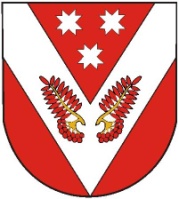                РОССИЙ ФЕДЕРАЦИЙМАРИЙ ЭЛ РЕСПУБЛИКЫСЕСОВЕТСКИЙ МУНИЦИПАЛ РАЙОНЫСО СОЛНЕЧНЫЙ ЯЛ  ШОТАН ИЛЕМЫН ДЕПУТАТ-ВЛАК ПОГЫНЖО ПУНЧАЛ               РОССИЙ ФЕДЕРАЦИЙМАРИЙ ЭЛ РЕСПУБЛИКЫСЕСОВЕТСКИЙ МУНИЦИПАЛ РАЙОНЫСО СОЛНЕЧНЫЙ ЯЛ  ШОТАН ИЛЕМЫН ДЕПУТАТ-ВЛАК ПОГЫНЖО ПУНЧАЛ         РОССИЙСКАЯ ФЕДЕРАЦИЯ        РЕСПУБЛИКА МАРИЙ ЭЛСОБРАНИЕ ДЕПУТАТОВ СОЛНЕЧНОГО СЕЛЬСКОГО ПОСЕЛЕНИЯ СОВЕТСКОГО МУНИЦИПАЛЬНОГО РАЙОНАРЕШЕНИЕ                             РОССИЙСКАЯ ФЕДЕРАЦИЯ        РЕСПУБЛИКА МАРИЙ ЭЛСОБРАНИЕ ДЕПУТАТОВ СОЛНЕЧНОГО СЕЛЬСКОГО ПОСЕЛЕНИЯ СОВЕТСКОГО МУНИЦИПАЛЬНОГО РАЙОНАРЕШЕНИЕ                    